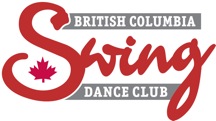 BC Swing Dance Club#156-4111 East Hastings St.Burnaby, BC     V5C 6T7www.bcswingdance.caContact:  778-242-0378BCSDC Board of Directors MeetingDate:  May 18, 2017Location:  3274 Findlay St Vancouver, BC.  V5N 4E7   Present:  Michael Shibasaki, Betty Gene McCallum, Wyatt Ritchie, Rick Gillespie, Linda Barker, Kathy Pomeroy, Evelyn Wu, Wanda Roberts, Vickie LangfordAbsent:  Meeting called to order 7:07 pmChairperson:  Michael Shibasaki	Adoption of AgendaAdd:  Defining BeginnersMove to adopt agenda by Rick second by Evelyn.Adoption of Previous MinutesMove to adopt minutes by Evelyn second by Wyatt.BUSINESS ARISINGTLC Material – action next meeting.Financial Policy – in progress.Stand Up Banner – Sample banner was presented.  Adding a graphic was recommended.  Any suggestions please let Michael know.										Action:  BoardMay DanceNew floor plan was trialled.  Next dance we will have more room as Sweet Side & Sway’D will not be there.Linda will take over the volunteer coordinating and scheduling for the June dance.No questions for the floater at the dance.Rx Partnership – Coupons have been made up and will be handed out as of May 19, 2017.Privacy PolicyEvelyn responded via emailed to the member with concerns.  The club’s picture taking policy is being posted at the entrance to the ballroom.Executive Board ReportsPresident Positive feedback received - Jason said the board is easy to work with.   Tessa complimented on the good atmosphere and music.A one year gaming license has been applied for and acquired. Confirmed with our insurance provider - we are insured for any dance event that we put on regardless of location.  Newsletter is coming out on a regular schedule.   Created an annual task list folder on Google Drive.  Mail pick up will be noted in this folder.Vice PresidentBBQ estimates are complete.Updated website adding Flash Mob.TreasurerEvelyn presented a treasurer’s report.  The club is financially doing well.SecretaryCompleted Procedures for Registration Desk.Made up poster for Privacy Policy on photographs.Coordinated new set up for Registration Desk at dance.Dance/Committee Updates.Rules & Regs – in progressBBQ Budget – Vera’s Burgers:  $965 for 50 people $19.30/person all you can hot dogs, beef and veggie burgers. This includes BBQ staff & clean up as well as condiments, napkins, table cloths etc.  If there are more than 50 people the cost goes down.Wyatt made a motion second by Evelyn to approve Vera’s Burgers to cater the August barbeque.   To charge admission of $5.00 Members, $15.00 Non-Members, Children 12 and under free.   CarriedWyatt will set up Evite for the RSP’s.					Action:  WyattTwentieth AnniversaryMotion by Betty Gene second by Linda to invite past instructors, president’s and DJ’s, they will be given free admission.     Carried				Action:  CommitteeFlash MobChoreography has been posted on Facebook.  Practise and learning session will be offered downtown and in Burnaby.   Wanda will investigate venues in the Surrey/Chilliwack area.			Action:  WandaSam’s dance at Carousel Theatre on Granville Island have open dates for WCS dancing.  Motion by Rick second by Linda that we work with Sam’s dance for August 25th at Robson Square.  Suggest we help promote, suggest instructor and help with music style.   CarriedJuly DanceMotion by Rick second by Vickie that we have a July 22 dance with a Flash Mob class.  Budget $260 for Scotiabank Dance Centre venue and DJ cost $100-$150.    CarriedJuly Dance Committee – Rick, Vickie					Action:  Rick VickieBeginnersIf you attend the beginner class you only get one dance free.  This will go in the rules and regulations.Volunteers - Front DeskWe will keep on recruiting.June DanceMike MacNeil and Susie are moving away after experiencing a family tragedy.  The club will offer them a free admission to dance along with 2 mugs and 2 bags.   Betty Gene will invite them.										Action:  Betty GeneWebsite TemplateBudget to be made up.							Action:  Wanda, WyattAdjourned 9:00 pm moved by Rick second by Watt.Next Meeting:  June 16th